令和３年度　親子（硬式）テニス教室について内　　容　　　テニスを基礎から習う教室です。吉見総合運動公園の自然に囲まれたテニスコートで子供から大人まで経験が少なくレベルアップしたい方や初めての方に丁寧に指導させていただきます。親子や友人とスポーツの楽しさに触れ、一緒にスポーツで汗を流しましょう。お気軽にご参加ください。主　　催　　　埼玉県吉見総合運動公園指定管理者　日本環境マネジメント株式会社協　　力　　　埼玉県北部郡市テニス協議会　　　　開催日時　　　9月18日・25日、10月2日・９日（毎週土曜日の４回）雨天順延時間９：００～１２：００定　　員　　　ジュニアクラス（小学4～6年生）…１０名　大人クラス 　　(中学生以上） ……１０名　参 加 費（1回当り）　ジュニアクラス７００円／人（保険料、指導料等）大人クラス１，３００円／人（保険料、指導料等）当日受付にて徴収いたします。参加申込方法　　　指定の参加申込用書に必要事項記入の上、直接、またはファックス、メール等で吉見総合運動公園管理事務所受付に申し込みください。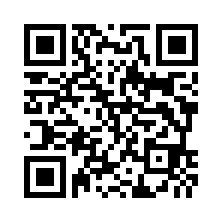  (FAX：0493-54-4809、mail：yoshimi-park@nem-shiteikanri.jp)参加申込期間　　　令和３年9月1日（水）より9月10日（金）（定員に達し次第終了とします）そ の 他　　　　講習中万一の事故については、主催者加入保険の範囲内で対応します。飲み物は持参願います。また、テニスラケットの貸出しはありますが、数に限りがありますので受付時に申し出てください。親子に限らずおひとり様、友達同士の参加も歓迎します。問合せ先０４９３―５４―４７０１（吉見総合運動公園）・・・・・・・・・・・・・・・・・・・・・・・・・・・・・・・・・・・・・・・・・・・・・・令和3年　９月　　日 令和3年度　親子（硬式）テニス教室参加申込書住所電話番号電話番号フリガナ年齢才性別男・女氏名年齢才性別男・女クラスジュニアクラス初心者・中級初心者・中級初心者・中級初心者・中級クラス大人クラス初心者・中級初心者・中級初心者・中級初心者・中級参加日9月18日　　　9月25日　　　10月2日　　　10月9日9月18日　　　9月25日　　　10月2日　　　10月9日9月18日　　　9月25日　　　10月2日　　　10月9日9月18日　　　9月25日　　　10月2日　　　10月9日9月18日　　　9月25日　　　10月2日　　　10月9日